продолжительность 2 полугодия: 1 год обучения -  10.01.2017 - 31.05.2017-  (20 недель),2-3 год обучения  - с 09.01.2017 - 25.05.2017 - (19 недель).3.3. Образовательный процесс ведется на русском  и коми языке.Формируются учебные группы 1 года обучения до 07.09.2015 г, 2 и 3 года обучения до 31.08.2015года; 3.4. Учащиеся принимаются в объединения на основании документов:заявления родителей ( законных представителей);личное заявление учащегося  в случае достижения им  возраста 14 лет; согласия на обработку персональных данных;медицинского заключения (справка) о состоянии здоровья учащегося, с заключением о возможности заниматься в группах дополнительного образования по избранному профилю.3.5. Деятельность учащихся осуществляется в одновозрастных и разновозрастных творческих объединениях по интересам, в соответствии с требованиями СанПин 2.4.4.3172-14 к организациям дополнительного образования  №41 от 04.07.2014г.     С 26 мая по 31 августа для учащихся 2-3 года обучения  и с 29 июня по 31 августа текущего учебного года для учащихся 1 года обучения, МОО «РЦДО,  приказом директора,  переходит на летний режим работы, с возможным открытием лагерей с дневным  пребыванием, профильных лагерей,  формирование объединений с постоянным и переменным составом для реализации  досуговых программ.3.6. Педагогические работники, зачисленные в штат МОО «РЦДО» с.Корткерос  на условиях совместительства, подлежат увольнению по окончанию срока  договора.4. Регламентирование рабочего времени и образовательного процесса на неделю4.1. Режим работы с 8.00 до 20.00 часов. 4.2. Рабочее время установлено согласно  «Правил внутреннего трудового распорядка», режима работы МОО «РЦДО» с.Корткерос:педагогам дополнительного образования - согласно учета норм часов педагогической работы  установленных за ставку заработной платы, объемом учебной нагрузки на текущий учебный год, расписанию учебных занятий;администрация, методист, технический персонал - по  расписанию трудового распорядка;4.3.  Продолжительность рабочей недели 6 дней, 1 день- выходной (устанавливается по заявлению педагога дополнительного образования, согласованный с администрацией МОО «РЦДО»  с.Корткерос на полугодие текущего учебного года).   5. Регламентирование образовательного процесса на день:5.1.  Расписание занятий объединений составляется заместителем директора по учебно- воспитательной работе  МОО «РЦДО» с.Корткерос в соответствии с санитарно-гигиеническими нормами с учетом создания наиболее благоприятного режима труда и отдыха детей, пожеланий родителей, возрастных особенностей детей и утверждается директором МОО «РЦДО» с.Корткерос5.2.  Продолжительность занятий:6-7 лет – 30 минут;8-18 лет- 45 минут с  обязательным 10-минутным перерывом между ними для отдыха детей и проветривания помещений.6. Организация диагностики результатов освоения дополнительной общеобразовательной программы учащимися	Контроль над качеством  усвоения учащимися дополнительной общеобразовательной программы предусмотрен этапами педагогического контроля дополнительной общеобразовательной программы. Результаты текущего контроля фиксируются педагогом в Журнале учета работы педагога дополнительного образования в объединении. Итоговая диагностика результатов освоения дополнительной общеобразовательной программы в объединениях проводится по завершении учебного года, после освоения курса образовательных программ, после каждого года обучения.	Контрольные и диагностические мероприятия могут проводиться в различных формах показательных выступлений, выставок, просмотров, зачетов, собственно диагностики, срезов, тестирования, наблюдения.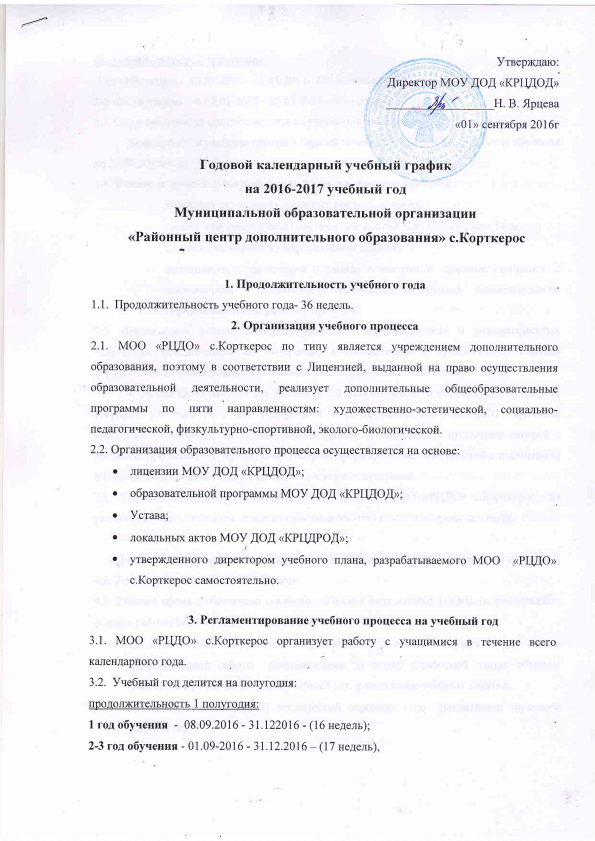 